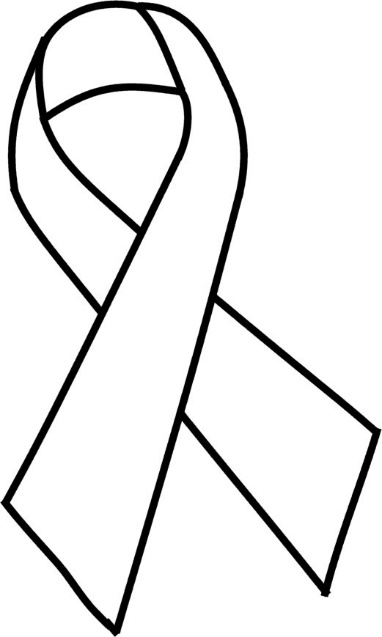 2   2   0   2   3Name: _________________________ Phone: _____________________________ Email: _____________________________________Address:___________________________________________________________ City/State/ZIP:__________________________________________ Women’s T-Shirt Size:  Adult S____ Adult M____ Adult L____ Adult XL____ Men’s T-Shirt Size:  Adult S____ Adult M____ Adult L____ Adult XL____